Сроки проведения: 19, 20 апреля 2022 года.Место проведения: Свердловская область, г. Екатеринбург, Сиреневый бульвар, 6 (2-ой учебный корпус ГБПОУ «Свердловский областной медицинский колледж»).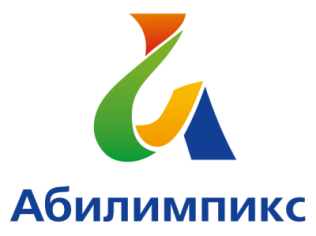 ПРОГРАММАПРОВЕДЕНИЯ ЧЕМПИОНАТА СВЕРДЛОВСКОЙ ОБЛАСТИ «АБИЛИМПИКС» -  2022ПО КОМПЕТЕНЦИИ«Медицинский и социальный уход» (студенты)1 день – 19 апреля 20221 день – 19 апреля 20221 день – 19 апреля 2022ВремяМероприятиеМесто проведения8.00-08.30Прибытие участников, экспертов, Регистрация, размещение. Медицинский контроль.Аудитория 3058.30 – 9.00ЗавтракСтоловая9.00-9.30Открытие. Торжественная часть. Ознакомление с планом проведения Чемпионата, конкурсного задания, критериев оценивания. Распределение ролей между экспертами. Жеребьевка.Аудитория  3059.30-10.30Инструктаж по ТБ и ОТ, знакомство с площадкой.Аудитория  30510.30-15.30 Выполнение конкурсного задания Модуль 1Аудитория 11515.30-16.00Обед Столовая16.00 -18.30 Выполнение конкурсного задания Модуль 2Аудитория 1252 день – 20 апреля 20222 день – 20 апреля 20222 день – 20 апреля 20228.00-08.30Прибытие участников, экспертов, Регистрация, размещение. Медицинский контроль.Аудитория 3058.30 – 9.00ЗавтракСтоловая 9.00-9.30Инструктаж. Ознакомление с планом проведения Чемпионата, конкурсного задания, критериев оценивания.  Жеребьевка.Аудитория 3059.30-10.30Инструктаж по ТБ и ОТ, знакомство с площадкой.Аудитория 30510.30-14.30Выполнение конкурсного задания Модуль  1Аудитория 11514.30-15.00Обед Столовая15.00 -17.00Выполнение конкурсного задания Модуль  2Аудитория 12517.00-17.30Поведение итогов Аудитория 2203 день – 21 апреля 20223 день – 21 апреля 20223 день – 21 апреля 202216.00 Церемония закрытия Чемпионата Свердловской области «Абилимпикс - 2022» (Онлайн)Аудитория 305